Name: 	Of Light and Shadow Word SearchFind the following words in the puzzle. Words are hidden	and	.ALIPORE ASHVAMAIDAN BADLANDS BANDITS BHAIRAVI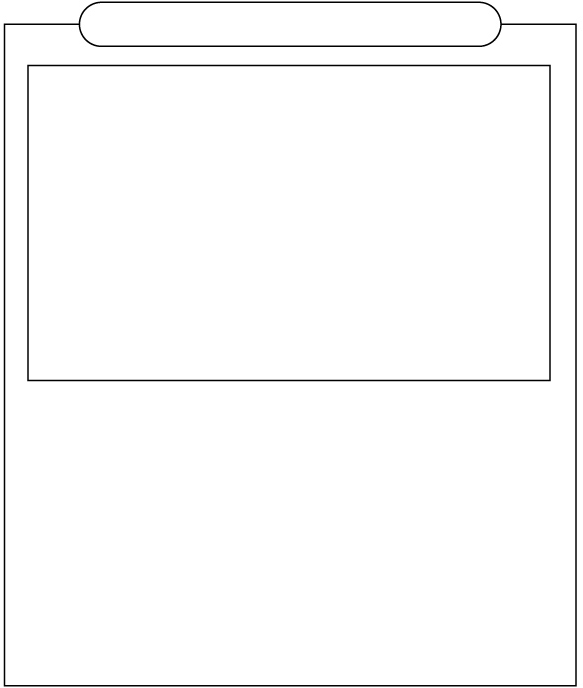 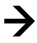 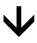 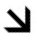 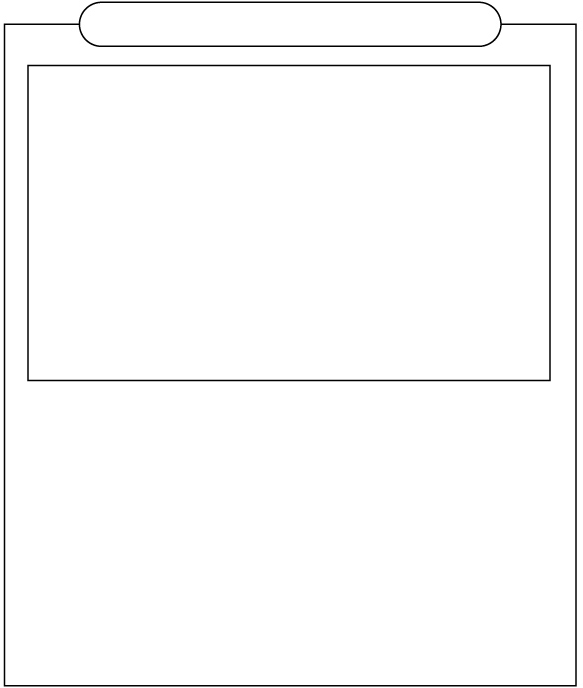 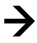 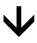 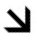 BHIM CHAYA BIDAALBRIGHTS CLAN FARHAD FIRESTONE HIDEOUT JWALA NAVIN PARASMANIROSHAN SHERA SURAG TEARS YAZADHDHAFIBKGBALIPORESLZISIWILILHXADYOUBPTDHRTDQZBRIGHTSXUIEEVEPAWCHRHMENYLPCAOASGASURAGVCZAHULRUMTALFARHADYHZTSASTAOBXZHYJWALAAXBNHTINBHAIRAVIQQDYSPEFDEKJRNZNAVINUFAKRDAKGVRAROSHANXZWAAJNROKAZBADLANDSEPARASMANIBANDITSCB